                                                           Pasirenkamojo muzikos instrumento ir vokalo Festivalio - konkurso nuostatų  Priedas 1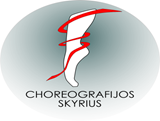 VIRTUALUS ŠOKIO IR MUZIKOS ATLIKĖJŲ FESTIVALIS - KONKURSAS“IDĖJŲ MUGĖ 2021“A N K E T A (SOLISTAS)Programa:Pasirenkamojo muzikos instrumento ir vokalo festivalio- konkurso nuostatų  Priedas 2VIRTUALUS ŠOKIO IR MUZIKOS ATLIKĖJŲ FESTIVALIS - KONKURSAS“IDĖJŲ MUGĖ 2021“A N K E T A (ANSAMBLIS)ProgramaVardasPavardėGimimo dataMokymosi metaiInstrumentas ar vokalasMokyklaMokytojo vardas,pavardėTelefonas, el. paštasKoncertmeisterio vardas, pavardė(jei yra)Kompozitorius, kūrinys NuorodaVardasPavardėGimimo dataMokymosi metaiVardasPavardė Gimimo dataMokymosi metaiVardasPavardėGimimo dataMokymosi metaiMuzikos instrumentai,vokalasMokyklaMokytojo (-ų)  vardas (-ai), pavardė (-ės)Telefonas, el. paštasKoncertmeisterio vardas, pavardė (jei yra)  Kompozitorius, kūrinys  Nuoroda